                                                                                                         ПРОЕКТ                          	                 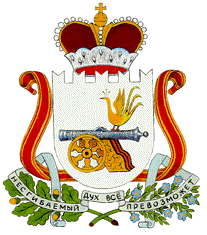  СОВЕТ ДЕПУТАТОВНОВОМИХАЙЛОВСКОГО СЕЛЬСКОГО ПОСЕЛЕНИЯМОНАСТЫРЩИНСКОГО РАЙОНАСМОЛЕНСКОЙ ОБЛАСТИ                                                 РЕШЕНИЕот                      2022      №   Об  отчете  об  исполнении бюджетаНовомихайловского    сельского поселения   Монастырщинскогорайона Смоленской области за 9 месяцев 2022г.Заслушав информацию старшего менеджера администрации Новомихайловского сельского поселения Монастырщинского района Смоленской области  Цикуновой Натальи Владимировны об  исполнения бюджета Новомихайловского сельского поселения Монастырщинского района Смоленской области за 9 месяцев 2022года  Совет депутатов Новомихайловского сельского поселения Монастырщинского района Смоленской области Р Е Ш И Л:1.  Отчет об исполнении бюджета за 9 месяцев 2022года Новомихайловского сельского поселения Монастырщинского района Смоленской области  принять к сведению.2.Настоящее решение вступает в силу с момента его подписания.Глава муниципального образованияНовомихайловского сельского поселения                              Монастырщинского районаСмоленской области                                                                         С.В.Иванов